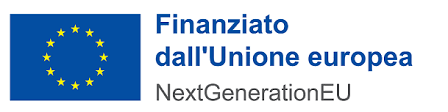 									Spett.le 									Comune di Albinea									Piazza Cavicchioni n. 8									AlbineaArea LL.PP. Ambiente e PatrimonioTrasmessa via pec al albinea@cert.provincia.re.itOggetto: Avviso esplorativo per l’acquisizione di manifestazioni di interesse finalizzate all’individuazione di operatori economici cui eventualmente affidare, tramite successivo affidamento diretto, l’efficientamento energetico della scuola secondaria Ludovico Ariosto- Albinea	Il/la sottoscritto/a ____________________________________________________________	nato_________________prov________________il__________________________________	in qualità di [riportare la carica societaria ricoperta] _________________________________	della società ________________________________________________________________	con sede legale in via _________________ n. ___________città_______________________	telefono _____________________email______________pec_________________________MANIFESTA IL PROPRIO INTERESSEad essere invitato a presentare la propria offerta per l’affidamento dei lavori in oggetto e, a tal fine, 	DICHIARAI seguenti dati societarinumero di iscrizione alla Camera di Commercio _____________________________________codice fiscale ________________________________________________________________partita iva __________________________________________________________________numero matricola INPS ________________________________________________________numero codice INAIL __________________________________________________________CCNL applicato ______________________________________________________________N. di dipendenti impiegati (barrare la casella corrispondente): □  da 0 a 5           □  da 6 a 15          □  da 16 a 50        □  da 51 a 100        □ oltre 100Indicazione dell’oggetto sociale con specifica indicazione delle attività svolte nello specifico settore oggetto del contratto (scrivere nel seguito o allegare alla presente)………………………………………………………………………………………………………………………………………………………………………………………………………………………………………………………………………………………………………………………………………………………………………………………………………………………………………………………………………………………………………………………………………………………………………………………………………………………………………………………………………………………………………………………………………………………………………………………………………………………………………………………………di essere interessato ai lavori di sostituzione dei serramenti e installazione di sistema oscurante a rullo, relativamente alle seguenti tipologie di materiali:□  serramenti in PVC           □  serramenti in Alluminio(fleggare un materiale o entrambi)di essere consapevole che, in sede di presentazione dell’offerta, dovrà dichiarare il possesso dei requisiti di ordine generale ex art. 90 e ss. nonché il possesso dei requisiti di ordine speciale ex art. 100 del Dlgs. 36/2023;l’impegno ad assolvere, in caso di eventuale affidamento a tutti gli adempimenti riguardanti i principi dettati dalla normativa in materia di sostenibilità ambientale (Principio del DNSH) su quanto specificato nella “Tassonomia per la finanza sostenibile” (Regolamento UE 2020/852);di essere a conoscenza che la presente istanza non costituisce proposta contrattuale e non vincola in alcun modo la Stazione appaltante che sarà libera di seguire anche altre procedure e che la stessa Stazione appaltante si riserva di interrompere in qualsiasi momento, per ragioni di sua esclusiva competenza, il procedimento avviato, senza che i soggetti istanti possano vantare alcuna pretesa; di essere a conoscenza che la presente istanza non costituisce prova di possesso dei requisiti generali e speciali richiesti per l’affidamento;COMUNICAI dati necessari per le eventuali successive comunicazioni relative alla procedura di cui in oggetto: Denominazione _________________________________________________________________________________Indirizzo __________________________________________________________________________Telefono ________________ Cell. _________________e-mail_______________________________ Referente ______________________________________Cell: ______________________________ e-mail Referente ___________________________________________________________________PEC____________________________________________________________________ Fax n.___________________________________________________________________ IL LEGALE RAPPRESENTANTE Timbro e firma (Atto sottoscritto con firma digitale) Allegare copia documento di riconoscimento in corso di validitàVisura CCIA